DEPARTAMENTO EJECUTIVODecreto Nº 120 Promulgada: Monte Cristo, 22 de Mayo de 2021.-Publicada: 22 de Mayo de 2021.-VISTO: El Decreto de Necesidad y Urgencia N° 334/2021 de fecha 21/05/2021 del Poder Ejecutivo Nacional, yCONSIDERANDO:Que, mediante Decreto de Necesidad y Urgencia, en el marco de la emergencia pública en materia sanitaria, el Poder Ejecutivo Nacional dispuso medidas de restricciones estrictas entre las 00:00 horas del 22/05/2021 al 30/05/2021 y los días 5 y 6 de Junio.Que, el Gobierno Provincial, a través del Decreto N° 461/2021 de fecha 21/05/2021, ha resuelto la adhesión Provincia de Córdoba, a partir del 22 de mayo de 2021 y hasta el 30 de mayo de 2021 incluido, a las medidas de prevención sanitaria establecidas en los artículos 3°, 4° y 5° del Decreto de Necesidad y Urgencia N° 334/2021 del Poder Ejecutivo Nacional.Que los Municipios y Comunas de la Provincia de Córdoba han suscripto Acta con el Gobierno de la Provincia de Córdoba, a los fines de implementar restricción en las jurisdicciones locales en base el Decreto de Necesidad y Urgencia Nacional N° 334/2021, en la inteligencia que medidas aisladas y sin coordinación, conllevan necesariamente al fracaso de todo intento de contener esta segunda ola de contagios.Que, el Decreto establece normas de conductas generales a respetar por todos los vecinos y por las distintas actividades económicas, como también las prohibiciones tales como: la suspensión de la presencialidad en las actividades económicas, industriales, comerciales, de servicios, culturales, deportivas, religiosas, educativas, turísticas, recreativas y sociales; el deber de las personas de permanecer en sus residencias habituales, solo desplazándose para aprovisionarse de artículos de limpieza, medicamentos y alimentos y otros artículos de necesidad en los comercios esenciales y para retiro de compras autorizadas, siempre en cercanía a sus domicilios; y la restricción de la circulación nocturna desde las dieciocho (18) horas hasta las seis (6) horas del día siguiente.Que, sin dudas, las medidas previstas en el Decreto Nacional son oportunas y resultan necesarias para proteger la salud pública, y razonables y proporcionadas con relación a la amenaza y al riesgo sanitario que enfrenta nuestro país, donde el incremento de contagios registrado en las últimas horas resulta a todas luces alarmante.	 Por ello y en uso de sus atribuciones (Arts. 49 y 50 de la Ley Orgánica Municipal N° 8102), LA INTENDENTE MUNICIPAL DE MONTE CRISTO, EN ACUERDO GENERAL DE SECRETARIOS,DECRETAArtículo 1º: ADHIÉRESE la Municipalidad de Monte Cristo, a las medidas de prevención sanitaria establecidas en los artículos 3°, 4° y 5° del Decreto de Necesidad y Urgencia N° 334/2021 de fecha 21/05/2021, y, en consecuencia, APLÍQUESE desde el 22 de mayo y hasta el 30 de mayo de 2021 inclusive y los días 5 y 6 de junio de 2021, además de las vigentes, las siguientes medidas:a) Suspensión de la presencialidad en las actividades económicas, industriales, comerciales, de servicios, culturales, deportivas, religiosas, educativas, turísticas, recreativas y sociales, con las excepciones previstas en este Decreto.b) Las personas deberán permanecer en sus residencias habituales y solo podrán desplazarse para aprovisionarse de artículos de limpieza, medicamentos y alimentos y otros artículos de necesidad en los comercios esenciales y para retiro de compras, siempre en cercanía a sus domicilios.c) La restricción de circulación nocturna regirá desde las DIECIOCHO (18) horas hasta las SEIS (6) horas del día siguiente.d) En ningún caso se podrán realizar reuniones de personas, ni concentraciones, ni prácticas recreativas grupales, ni se podrá circular fuera del límite del Departamento o jurisdicción del domicilio de residencia.Artículo 2º: EXCEPTÚESE de las restricciones previstas en el artículo anterior y están autorizadas al uso del transporte público de pasajeros las personas que realizan las siguientes actividades y servicios, o se encuentran en las situaciones previstas en los siguientes incisos:1. Personal de Salud, Fuerzas de seguridad, Fuerzas Armadas, actividad migratoria, Servicio Meteorológico Nacional, bomberos y control de tráfico aéreo.2. Autoridades superiores de los Gobiernos Nacional, Provinciales y Municipales.3. Miembros del Poder Legislativo y Judicial.4. Personas que deban asistir a otras con discapacidad, a familiares que necesiten asistencia, a personas mayores, a niños, a niñas o a adolescentes.5. Personas que deban atender una situación de fuerza mayor.6. Personas afectadas a la realización de servicios funerarios, entierros y cremaciones.7. Personas afectadas a la atención de comedores escolares, comunitarios y merenderos.8. Personal que se desempeña en los servicios de comunicación audiovisuales, radiales y gráficos.9. Personal afectado a la obra pública y a tareas de seguridad en demoliciones.10. Supermercados mayoristas y minoristas y comercios minoristas de proximidad, de alimentos, higiene personal y limpieza. Farmacias. Ferreterías. Veterinarias. Provisión de garrafas.11. Actividades vinculadas a la cadena de valor e insumos de la industria de la alimentación; de higiene personal y limpieza; de equipamiento médico, medicamentos, vacunas y otros insumos sanitarios, en los términos del artículo 3° de la Decisión Administrativa N° 429/20.12. Actividades vinculadas con la producción, distribución y comercialización agropecuaria y pesca.13. Actividades de telecomunicaciones, internet fija y móvil; servicios digitales y las actividades de mantenimiento de servidores.14. Actividades vinculadas con el comercio exterior.15. Recolección, transporte y tratamiento de residuos sólidos urbanos, peligrosos y patogénicos.16. Mantenimiento de los servicios básicos (agua, electricidad, gas, comunicaciones, etc.) y atención de emergencias.17. Transporte público de pasajeros, transporte de mercaderías, petróleo, combustibles y GLP.18. Reparto a domicilio de alimentos, medicamentos, productos de higiene, de limpieza y otros insumos de necesidad.19. Servicios de lavandería.20. Servicios postales y de distribución de paquetería.21. Servicios esenciales de vigilancia, limpieza y guardia.22. Guardias mínimas que aseguren la operación y mantenimiento de Yacimientos de Petróleo y Gas, plantas de tratamiento y/o refinación de petróleo y gas, transporte y distribución de energía eléctrica, combustibles líquidos, petróleo y gas, estaciones expendedoras de combustibles y generadores de energía eléctrica.23. Inscripción, identificación y documentación de personas, en los términos de la Decisión Administrativa N° 450/20, artículo 1°, inciso 8.24. Prestaciones profesionales a domicilio destinadas a personas con discapacidad.25. Establecimientos para la atención de personas víctimas de violencia de género. Guardias médicas y odontológicas. Atención médica y odontológica programada con sistema de turno previo. Laboratorios de análisis clínicos y centros de diagnóstico por imagen, con sistema de turno previo.26. Traslado de niños, niñas y adolescentes para vinculación familiar, en los términos de la Decisión Administrativa N° 703/20.27. Personas que deban concurrir a vacunarse con su acompañante, si fuere necesario.28. Industrias que se realicen bajo procesos continuos cuya interrupción implique daños estructurales en las líneas de producción y/o maquinarias.29. Retiro de alimentos en locales gastronómicos de cercanía.30. Producción y distribución de biocombustibles.31. Servicios esenciales de sanitización, mantenimiento, fumigaciones y manejo integrado de plagas.32. Actividades vinculadas con la producción, distribución y comercialización forestal y minera. Actividades vinculadas a la protección ambiental minera.33. Talleres para mantenimiento y reparación de automotores y motocicletas exclusivamente para transporte público, vehículos de las fuerzas de seguridad y FFAA, vehículos afectados a las prestaciones de salud y al personal con autorización para circular, conforme la normativa vigente. Talleres para mantenimiento y reparación de bicicletas. Ventas de repuestos, partes y piezas para automotores, motocicletas y bicicletas, únicamente bajo la modalidad de entrega puerta a puerta.34. Establecimientos que desarrollen actividades de cobranza de servicios e impuestos.35. Venta de mercadería ya elaborada de comercios minoristas a través de plataformas de comercio electrónico, venta telefónica y otros mecanismos que no requieran contacto personal con clientes y únicamente mediante la modalidad de entrega a domicilio o retiro. En ningún caso podrán abrir sus puertas al público. 36. Industrias que realicen producción para la exportación.Todas las personas exceptuadas conforme este artículo, deberán portar el “CERTIFICADO ÚNICO HABILITANTE PARA CIRCULACIÓN - EMERGENCIA COVID-19” que las habilite a circular.Los desplazamientos de las personas exceptuadas deberán limitarse al estricto cumplimiento de la actividad autorizada.Artículo 3º: ESTABLÉZCASE que las actividades comerciales esenciales, podrán funcionar entre las SEIS (6) hasta las DIECIOCHO (18) horas, excepto farmacia y estaciones de servicio. Los comercios podrán hacer delivery hasta las 23 horas.Artículo 4º: AUTORÍCESE las salidas de esparcimiento en forma individual o no más de dos (2) personas en espacios públicos, al aire libre, de cercanía, en horario autorizado para circular, y dando cumplimiento a las reglas de conducta generales y obligatorias.  Con el fin de realizar las salidas y desplazamientos previstos en este inciso no será necesario contar con autorización para circular.Artículo 5º: DISPÓNGASE que será sin atención al público las actividades en el Municipio entre los días 26 a 28 de mayo, inclusive, del cte. mes, excepto emergencias. De la misma manera se limitará la prestación de servicios y atención en las distintas reparticiones, manteniéndose guardias mínimas, a cuyo fin se dispondrá la afectación de personal en turnos rotativos.Artículo 6º: SUSPÉNDASE todos los plazo administrativos y vencimientos que operen desde el 26 de mayo y hasta el 28 de mayo del cte. año.Artículo 7°: SOMÉTASE el presente Decreto ad referéndum del Concejo Deliberante, a cuyo fin CONVÓQUESE inmediatamente a Sesiones Extraordinarias a dicho Cuerpo. Artículo 8°: PUBLÍQUESE, Protocolícese, dese amplia difusión, dese al Registro Municipal y Archívese.FDO: Sra. Verónica Gazzoni, Intendente Municipal; Lic. Ezequiel Aguirre, Secretario de Gobierno. Cr. Exequiel Pereyra, Secretario de Hacienda; Ariel Emilio Laborde, Secretario General.DEPARTAMENTO EJECUTIVO (Secretaría de Hacienda)Resolución SH Nº 043 / 2021Promulgada: Monte Cristo, 06 de Mayo de 2021.-Publicada:14 de Mayo de 2021. Boletín Oficial.-RESOLUCION  SH Nº 043/2021VISTO:                 La detección de un error involuntario en la imputación de la suma de Pesos de Un millón seiscientos noventa y cuatro mil trescientos sesenta y tres con 00/100 ($1.694.363,00) en la cuenta 2.1.08.01.2.05.17 Obra: Puesta en valor Acceso a la Ciudad.Y CONSIDERANDO:                                              Que por un error involuntario esa suma fue imputada a la mencionada cuenta 2.1.08.01.2.05.17 Obra: Puesta en valor acceso a la ciudad.                                          Que dicho monto debería haber sido imputado correctamente en la cuenta 2.1.08.01.2.01.01 Pav. Urbano – Bacheo – Mant. Pers. Bienes y Serv.                                          Que a los efectos de una correcta contabilidad, resulta necesario realizar un contra asiento a tales fines.             EL SECRETARIO DE HACIENDA MUNICIPAL EN USO DE SUS ATRIBUCIONESRESUELVE: Artículo 1º.- Efectúese un contra asiento en las cuentas de egreso que a continuación se detallan: Debítese de la Partida  2.1.08.01.2.05.17 Obra: Puesta en valor Acceso a la Ciudad la suma de Pesos de Un millón seiscientos noventa y cuatro mil trescientos sesenta y tres con 00/100 ($1.694.363,00) y acredítese dicho monto en la Partida 2.1.08.01.2.01.01 Pav. Urbano – Bacheo – Mant. Pers. Bienes y Serv.Artículo 2º.- Instrúyase a la Oficina de Contaduría, a los fines de  establecer las nuevas imputaciones y dar estricto cumplimiento a lo ordenado en la presente.-
Artículo 3º.- Comuníquese, publíquese, dése al R.M. y archívese.-FDO: Cr. Exequiel Pereyra, Secretario de HaciendaResolución SH Nº 044 / 2021Promulgada: Monte Cristo, 11 de Mayo de 2021.-Publicada:14 de Mayo de 2021. Boletín Oficial.-VISTO:               La solicitud presentada en carácter de Declaración Jurada, por parte de la Sra. Gómez Cintia Noelia DNI. Nº 29.630.645, a través del Formulario F.101 solicitando para su comercio la correspondiente BAJA de Inscripción en la Contribución que incide sobre la actividad comercial, el cual está identificado con el Nº de Inscripción 30101.Y CONSIDERANDO:                                      Que al día de la fecha el comercio solicitante ha sido oportunamente inspeccionado por lo que en función a las inspecciones realizadas y a la documentación presentada, el mismo se encuentra en condiciones para otorgar dicha baja, al cumplir con todos los requisitos de ley, además de regularizar deudas en el rubro que nos ocupa.                                   Que no hay inconveniente alguno en otorgar la baja al comercio de la Sra. Gómez Cintia Noelia, ya que el mismo cumple todos los requisitos solicitados por la normativa vigente.                                   Por ello:                                                          EL SECRETARIO DE HACIENDA        RESUELVE:Artículo 1º.- Dese de “BAJA” al comercio, cuyo titular es Sra.  Gómez Cintia Noelia CUIT 27-296306645-8, con domicilio comercial en CALLE Zulema Nemirovsky N° 554, de la Localidad de Monte Cristo, identificado bajo Número de Inscripción y/o Habilitación Municipal 30101, retroactivo a la fecha treinta de abril de dos mil veinte (30/04/2020).Artículo 2º.- Comuníquese, publíquese, dese al R.M. y archívese.-FDO: Cr. Exequiel Pereyra, Secretario de HaciendaResolución SH Nº 045/ 2021Promulgada: Monte Cristo, 12 de Mayo de 2021.-Publicada:14 de Mayo de 2021. Boletín Oficial.-VISTO:               La solicitud presentada en carácter de Declaración Jurada, por parte del Sr. Castellano Leandro Mauro DNI. Nº 32.646.118, a través del Formulario F.101 solicitando para su comercio la correspondiente  ALTA de Inscripción en la Contribución que incide sobre la actividad comercial, el cual está identificado con el Nº de Inscripción 95136.Y CONSIDERANDO:                                      Que al día de la fecha el comercio solicitante ha sido oportunamente inspeccionado por lo que en función a las inspecciones realizadas y a la documentación presentada, el mismo se encuentra en condiciones para otorgar dicha alta, al cumplir con todos los requisitos de ley.                                  Que no hay inconveniente alguno en otorgar la alta al comercio del Sr. Castellano Leandro Mauro, ya que el mismo cumple todos los requisitos solicitados por la normativa vigente.                                   Por ello:EL SECRETARIO DE HACIENDA        RESUELVE:Artículo 1º.- Dese de  “ALTA” al comercio de nombre fantasía “PRUNA” con código de actividad 477320 – venta al por menor de productos cosméticos, de tocador y de perfumería, cuyo titular es el Sr. Castellano Leandro Mauro, CUIT 20-32646118-1, con domicilio comercial en David Linares N° 338, de la Localidad de Monte Cristo, identificado bajo Número de Inscripción y/o Habilitación Municipal N° 95136, retroactivo a la fecha doce de mayo del dos mil veintiuno (12/03/2021). 
Artículo 2º.- Comuníquese, publíquese, dese al R.M. y archívese.-FDO: Cr. Exequiel Pereyra, Secretario de HaciendaResolución SH Nº 046/ 2021Promulgada: Monte Cristo, 12 de Mayo de 2021.-Publicada:14 de Mayo de 2021. Boletín Oficial.-VISTO:               La solicitud presentada en carácter de Declaración Jurada, por parte de la Sra. Soriano D´ Ambroggio Mónica Alejandra DNI. Nº 32.238.739, a través del Formulario F.101 solicitando para su comercio la correspondiente ALTA de Inscripción en la Contribución que incide sobre la actividad comercial, el cual está identificado con el Nº de Inscripción 95137.Y CONSIDERANDO:                                      Que al día de la fecha el comercio solicitante ha sido oportunamente inspeccionado por lo que en función a las inspecciones realizadas y a la documentación presentada, el mismo se encuentra en condiciones para otorgar dicha alta, al cumplir con todos los requisitos de ley.                                  Que no hay inconveniente alguno en otorgar el alta al comercio de la Sra. SORIANO D´ Ambroggio Mónica Alejandra, ya que el mismo cumple todos los requisitos solicitados por la normativa vigente.                                   Por ello:      EL SECRETARIO DE HACIENDA        RESUELVE:Artículo 1º.- Dese de “ALTA” al comercio de nombre fantasía “95136” con código de actividad 960910 – Servicios de centros de estética, spa y similares -, cuyo titular es ela Sra. Soriano D’Ambroggio Mónica Alejandra, CUIT 27-32238739-9, con domicilio comercial en calle Florentino Ameghino N°782, de la Localidad de Monte Cristo, identificado bajo Número de Inscripción y/o Habilitación Municipal N° 95137,  retroactivo a fecha doce de mayo de dos mil veintiuno   (12/05/2021).Artículo 2º.- Comuníquese, publíquese, dese al R.M. y archívese.-FDO: Cr. Exequiel Pereyra, Secretario de HaciendaResolución SH Nº 047 / 2021Promulgada: Monte Cristo, 12 de Mayo de 2021.-Publicada:14 de Mayo de 2021. Boletín Oficial.-VISTO: El reclamo presentado con fecha 16/12/2020 por el Sr. Hugo Walter TABARES, DNI N° 14.701.063,  Y CONSIDERANDO:  Que mediante TCL N° 86016214 de fecha 16/12/2020 el Sr. Hugo Walter TABARES, DNI N° 14.701.063, solicita se aclare su situación laboral, se le abone mes en curso y se lo registre e inscriba en ANSeS, como asimismo se lo encuadre en agrupamiento correspondiente, todo bajo apercibimiento de efectuar reclamo laboral en los términos y previsiones de la LCT, Leyes 24013, 25323, 25345, 25561, entre otras.Que, en primer lugar, desde esta Municipalidad se deja negado todos y cada uno de los dichos, hechos y derechos invocados por el Sr. TABASRES en su TCL.Que, en segundo lugar, ha existido entre la Municipalidad de Monte Cristo y el Sr. TABARES un contrato de servicios, en el que éste último se obligó a realizar un servicio en beneficio del Municipio y por tales servicios se le abonada un precio previamente pactado.Que, cabe destacar que el Art. 1251 del Código Civil y Comercial de la Nación define: “hay contrato de obra o de servicios cuando una persona, según el caso el contratista o el prestador de servicios, actuando independientemente, se obliga a favor de otra, llamada comitente, a realizar una obra material o intelectual o a proveer un servicio mediante una retribución..”.Que ha existido un vínculo con el Sr. TABARES, y ese vínculo ha sido un contrato de servicios y en su ejecución el prestador del servicio entregó las facturas y percibió lo cánones convenidos. Que al finalizar Noviembre de 2020 los servicios dejaron de ser necesarios para la Municipalidad. Por lo tanto, el Sr. TABARES nunca fue empleado municipal, no existió obligación de registración por parte de la Municipalidad ni pudo ser despedido, por lo que sus pretensiones indemnizatorias carecen de todo sustento fáctico, probatorio y legal. Que la relación entre las partes fue de naturaleza civil. Además, cabe recalcar que el Sr. TABARES jamás cuestionó la relación con la Municipalidad, destacando que percibió siempre el canon pactado.		Que, en tal inteligencia, la prestación del servicio ha sido irregular a favor del Municipio, tanto en la presentación del servicio (días, horas, periodos), como en lo que percibía (precio por sus servicios) en la medida que los prestaba, es decir, que no existía dependencia económica; de la misma manera tampoco existía la facultad de dirigirlo – propio de cualquier vínculo laboral – ya que se trataba de un idóneo que actuaba de acuerdo a sus conocimientos técnicos, por lo que no existía dependencia técnica. Que la Ordenanza N° 1242 otorga a esta Secretaria de Hacienda todo lo atinente al manejo del personal Municipal, siendo por lo tanto competente este Secretario resolver sobre la presentación efectuada por el Sr. TABARES.Por ello, y en uso de sus atribuciones: 	EL SECRETARIO DE HACIENDA DE LA MUNICIPAL DE MONTE CRISTORESUELVE:Artículo 1º: NO HACER LUGAR al reclamo presentado con fecha 16/12/2020 por el Sr. Hugo Walter TABARES, DNI N° 14.701.063, atento los fundamentos expresados en los considerandos de la presente Resolución.Artículo 2°: NOTIFÍQUESE lo dispuesto por la presente Resolución con visto, considerandos y parte resolutiva al Sr. Hugo Walter TABARES, DNI N° 14.701.063, en el domicilio constituido.Artículo 3º: PUBLÍQUESE, Protocolícese, Dese al Registro Municipal y Archívese.FDO: Cr. Exequiel Pereyra, Secretario de HaciendaResolución SH Nº 048/ 2021Promulgada: Monte Cristo, 12 de Mayo de 2021.-Publicada:14 de Mayo de 2021. Boletín Oficial.-VISTO:               La solicitud presentada en carácter de Declaración Jurada, por parte del Sr. López Bonfanti Daniel Alejandro DNI. Nº 13.907.770, a través del Formulario F.101 solicitando para su comercio la correspondiente Alta de Actividad de Inscripción en la Contribución que incide sobre la actividad comercial, el cual está identificado con el Nº de Inscripción 95061.Y CONSIDERANDO:                                      Que al día de la fecha el comercio solicitante ha sido oportunamente inspeccionado por lo que en función a las inspecciones realizadas y a la documentación presentada, el mismo se encuentra en condiciones para otorgar dicha alta, al cumplir con todos los requisitos de ley.                                  Que no hay inconveniente alguno en otorgar el alta de Actividad al comercio del Sr. López Bonfanti Daniel Alejandro, ya que el mismo cumple todos los requisitos solicitados por la normativa vigente.                                   Por ello:                                                     EL SECRETARIO DE HACIENDA        RESUELVE:Artículo 1º.- Dese de “Alta a la Actividad” 472120 Venta al por menor de productos de almacén y dietética del comercio con nombre fantasía “Loco Vino” con código de actividad 472220 – Venta al por menor de bebidas en comercios especializados -, cuyo titular es el Sr López Bonfandi Daniel Alejandro, CUIT 23-13907770-9, con domicilio comercial en Urquiza N°236, de la Localidad de Monte Cristo, identificado bajo Número de Inscripción y/o Habilitación Municipal N° 95061.Artículo 2º.- Comuníquese, publíquese, dese al R.M. y archívese.-FDO: Cr. Exequiel Pereyra, Secretario de HaciendaCONCEJO DELIBERANTEOrdenanza Nº 1330Promulgada: Monte Cristo, 13 de Mayo de 2021.-Publicada: 13 de Mayo de 2021. Boletín Oficial.-VISTO:La Ordenanza Nº 986/2012, y la solicitud de visación de un nuevo Plano de Mensura y Loteo presentada por el Titular Registral Mario Antonio Gazzoni, en el cual se proyecta un espacio destinado a Laguna de RetenciónY CONSIDERANDO:Que ante la presentación del Plano de Proyecto de Loteo correspondiente a la Ordenanza N° 986/2012, a la Administración Provincial del Recurso Hídrico de la Provincia de Córdoba, APRHI, dicha Administración, en función de la definición de la direccionalidad de los escurrimientos pluviales superficiales, sugiere la ubicación física de una Laguna de RetenciónQue el Titular Registral expresa en la nota que resulta parte integrante de la presente Ordenanza, la voluntad de aceptar las directivas impartidas por dicha Administración  Que no consta, por parte de este Municipio, objeción alguna a la solicitud de ubicación de la fracción destinada a Laguna de Retención conservando la ubicación de las restantes superficies, todo ello sin perjuicio de la urbanística ambiental del sectorQue en el nuevo Plano de Mensura y Loteo presentado, el total de la superficie destinada a Espacio Verde, resulta superior al porcentaje del 10% (diez por ciento), mínimo establecido en la Ordenanza Nº 891/2010     Que el pago del canon en concepto de “Factibilidad para nuevos loteos” determinado en la Ordenanza N° 954/2011, Titulo XII, Capitulo II, Suministro de agua corriente, fue abonado en su totalidad, en 12 cuotas iguales, mensuales y consecutivas, tal como fuera determinado en la Ordenanza N° 986/2012 Que en consecuencia, se deduce razonable hacer lugar a la solicitud requerida por el Titular Registral Mario Antonio Gazzoni, procediendo a autorizar la visación del nuevo Plano de Mensura y Loteo, el cual cumple con los requisitos técnicos exigidos en Ordenanzas vigentes Por ello,EL CONCEJO DELIBERANTE DE LA MUNICIPALIDAD DE MONTE CRISTO SANCIONA CON FUERZA DE
ORDENANZA Nº 1.330Artículo 1º.- Modificase el Artículo 1°, a la Ordenanza N° 986/2012, el que quedara redactado de la siguiente manera:“Vísese el Fraccionamiento de Tierra realizado por el Titular Registral Mario Antonio Gazzoni, según plano de Mensura y Loteo, parte integrante de la presente Ordenanza, confeccionado por el Ing. Civil Juan Carlos Llarrull, Mat. Prof. 1209/1, correspondiente a la parcela identificada catastralmente como 533736–410655, según Plano Expediente N° 0579-008819/2020, Dirección General de Catastro (antes 2121-2024), ubicado en la zona Noreste de esta localidad, cuyos límites son:Al Norte, parcela 533915-410577, propiedad de Asociación Mutual 4 de Enero.Al Sur, parcela 533486-410577, propiedad de Asociación Mutual 4 de Enero. Al Este, con Camino Público. Al Oeste, parcela 533802-410339, propiedad de Mario Eduardo Gazzoni y parcela 2121-1822, propiedad de Javier Carlos Cavallo. Dicho fraccionamiento cuenta con una superficie total de lotes propiamente dichos de 4 ha 0284.41 m2 (cuatro hectáreas doscientos ochenta y cuatro metros cuadrados con cuarenta y un decímetros cuadrados)”.Artículo 2º.- Modificase el Artículo 2° de la Ordenanza Nº 986/2012, el que quedará redactado de la siguiente manera:“El Loteador deberá realizar:La apertura, compactación y enarenado de las calles y ejecución de Cordones Cunetas con sus correspondientes vados. Colocación de rampas para discapacitados en todas las esquinas de la nueva urbanización, indicándose la cantidad de ocho rampas por cada cruce de calles. El amojonamiento de las Manzanas y Lotes resultantes.La carteleria indicativa del nombre de las calles, de acuerdo a directivas impartidas por la Secretaria de Obras Publicas respecto de forma, tipo y dimensiones, continuándose con el nombramiento de las ya existentes. El Alumbrado Público en la nueva urbanización, de acuerdo a Ordenanza vigente respecto de la ubicación y distancia de columnas, incluyendo la colocación de luminarias del tipo Leds, con el sistema denominado a tres bolillos, con determinación de cantidad de lúmenes de acuerdo al ancho de las vías públicas, en un todo de acuerdo con el Plan de Renovación de Luminarias que viene ejecutando actualmente el Municipio.La red domiciliaria de Energía Eléctrica.La red de Provisión de Agua Potable, con proyecto, materiales y diámetros previamente aprobados por la Secretaría de Obras y Servicios Públicos del Municipio, de acuerdo a especificaciones técnicas según Ordenanza vigente.La red de Gas Natural.El arbolado de Calles Publicas, con la colocación de especies en función del ancho de las mismas. Parquización, equipamiento de uso público y colocación de cinco tipologías de juegos infantiles y deportivos más al menos con uno con características de juegos inclusivos, en la superficie destinada a Espacio Verde. La totalidad de las obras mencionadas precedentemente deberán ser presentadas ante la Dirección General de Obras Públicas mediante Proyectos Constructivos para su visación y posterior ejecución. La ejecución de las Obras de Infraestructura mencionadas precedentemente contemplaran todas las Manzanas determinadas en el presente Plano de Mensura y Loteo, aún en las que se encuentran afectadas a Espacio Verde y Laguna de Retardo”.Artículo 3º.- Modificase el Artículo 3° de la Ordenanza Nº 986/2012, el que quedará redactado de la siguiente manera: “Acéptese la donación de una superficie de 2 ha 1323.46 m2 (dos hectáreas un mil trescientos veintitrés metros cuadrados con cuarenta y seis decímetros cuadrados), destinada a la prolongación y apertura de Calles Publicas”.Artículo 4º.- Modificase el Artículo 4° de la Ordenanza Nº 986/2012, el que quedará redactado de la siguiente manera: “Acéptese la donación de una superficie de 7525,82 m2 (siete mil quinientos veinticinco metros cuadrados con ochenta y dos decímetros cuadrados), destinados a Espacio Verde, considerando que de esta superficie, la cantidad de 2483.13 m2, (dos mil cuatrocientos ochenta y tres metros cuadrados con trece decímetros cuadrados) son donados por idéntico concepto, quedando condicionados a la aprobación de futuros Loteos a presentarse, pertenecientes al mismo Titular Registral, ubicados hacia el Norte del Loteo objeto de la presente Ordenanza, no necesariamente colindantes, hasta Camino Publico N° 17, existente a la fecha, y entre las calles A. Machado y Gral. Güemes”.Artículo 5º.- Acéptese la donación de una superficie de 2.616,68 m2 (dos mil seiscientos dieciséis metros cuadrados con sesenta y ocho decímetros cuadrados) destinados a Laguna de Retención. Artículo 6º.- Habiéndose cumplido el plazo establecido en el Articulo 7° de la Ordenanza N° 986/2012, referido al pago de la Tasa por Servicios a la Propiedad y habiéndose efectuado su pago hasta el periodo 2/2021, inclusive, dese de baja del Registro Municipal Catastral a las parcelas ya asentadas y regístrense las nuevas parcelas generadas en el presente Plano de Mensura y Loteo a partir del periodo 3/2021.Artículo 7º.- Se indica que no se otorgarán Permisos de Edificación hasta tanto no se hayan ejecutado en su totalidad las Obras de Infraestructura especificadas en el Artículo 2° de la presente Ordenanza.Artículo 8º.- Ratifíquense como plenamente vigentes los restantes Artículos de la Ordenanza Nº 986/2012, a excepción de los mencionados en los Artículos 1°, 2°, 3° y 4° de la presente Ordenanza.Artículo 9º.- COMUNÍQUESE, promúlguese, publíquese, dése al R.M. y archívese.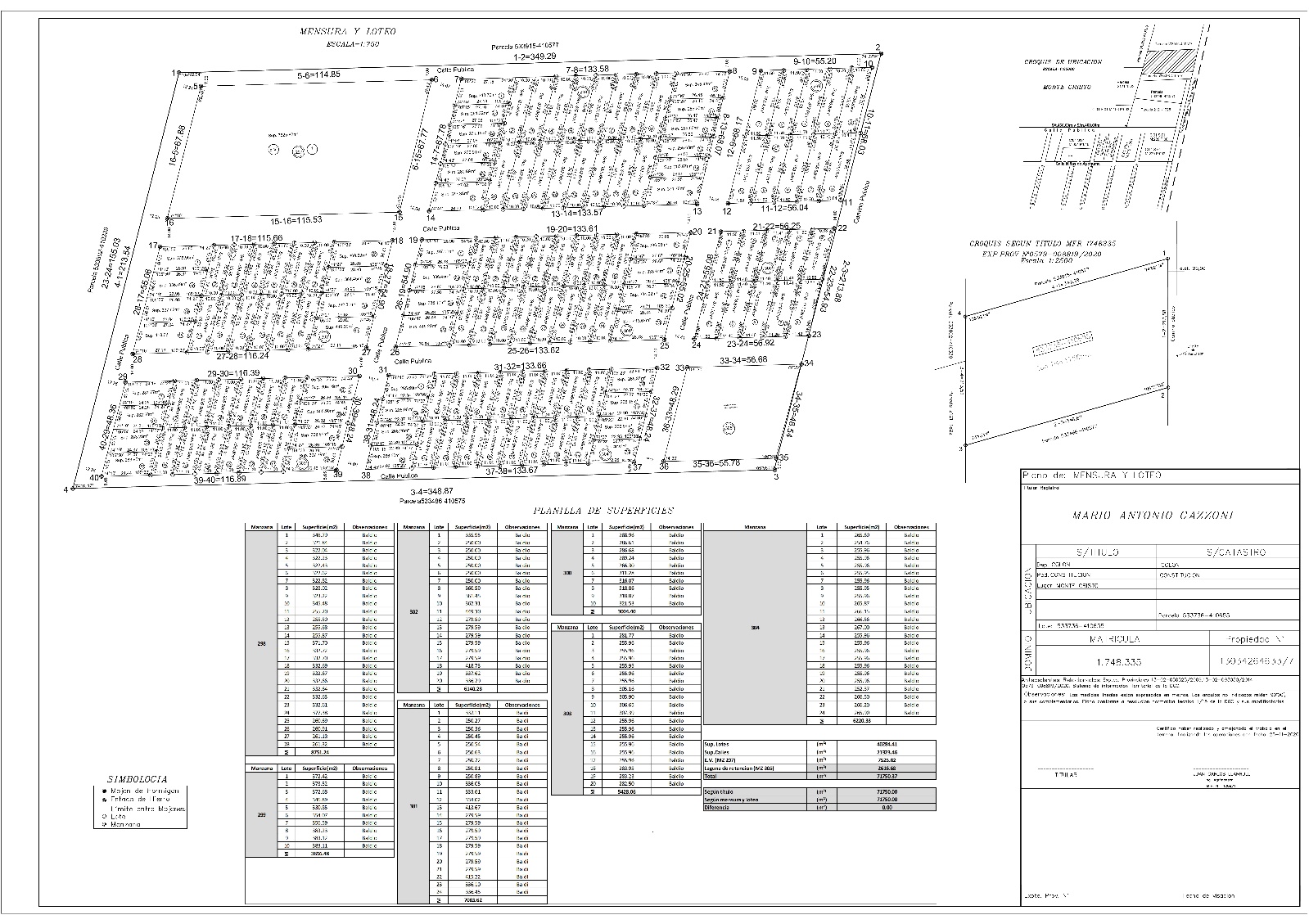 Ordenanza Nº 1331Promulgada: Monte Cristo, 13 de Mayo de 2021.-Publicada: 13 de Mayo de 2021. Boletín Oficial.-VISTO:         El interés por parte del Departamento Ejecutivo Municipal de continuar con las obras de pavimentación urbana en calles varias de nuestra Localidad, mediante la utilización de adoquines a los fines de mejorar la transitabilidad de las mismasY CONSIDERANDO:Que por tal motivo, en el marco de las obras publicas proyectadas, la Secretaria de Obras Publicas diseñó un nuevo Proyecto de “Acondicionamiento de calles varias de nuestra Localidad mediante la colocación de adoquines”         Que con el mencionado Proyecto se pretende continuar mejorando la transitabilidad y seguridad de las calles de diferentes sectores de nuestra Localidad, con el fin de optimizar la infraestructura vial de nuestra Localidad, cuyo deterioro se agudiza en los periodos de lluvia, brindando una mejor accesibilidad a los domicilios particularesEL CONCEJO DELIBERANTE DE LA MUNICIPALIDAD DE MONTE CRISTO SANCIONA CON FUERZA DEORDENANZA Nº 1.331Artículo 1º.- DISPONESE que el vecino beneficiado con la ejecución del Proyecto denominado “Acondicionamiento de calles varias de nuestra Localidad mediante la colocación de adoquines”, el cual se indica en el Anexo I, agregado a la presente como parte constitutiva de la misma, abonará la contribución por mejora que esta obra ha generado, conforme se legisla en el Art. 32 y siguientes de la Ordenanza General de Pavimentación.Las calles afectadas por el mencionado Proyecto se identifican como:Calle C. Pellegrini, entre N. Marchisio y E. FernándezCalle L. Baldaccii, entre N. Marchisio y E. FernándezCalle A. Ludueña, entre N. Marchisio y E. FernándezCalle 4 de Febrero, entre N. Marchisio y E. FernándezArtículo 2º.-   ESTABLECESE el valor de Pesos Dos Mil Cuatrocientos Treinta ($ 2.430,00) por metro cuadrado de adoquinado ejecutado, para las obras indicadas en el Art. 1°, de la presente Ordenanza. Dejase establecido que la obligación total de los propietarios frentistas o de la zona de influencia, se determinará de acuerdo a los metros de frente de cada parcela beneficiada por las obras. Artículo 3º.-  La Municipalidad confeccionará los Certificados de Deuda por Contribución de Mejoras y notificará mediante la entrega de los mismos a los propietarios de todas y cada una de las respectivas parcelas.  En consecuencia, todo propietario de parcela/s frentista/s de la obra que no hubiere recibido la correspondiente notificación deberá dentro del plazo de diez (10) días corridos a partir de la fecha de los mencionados avisos, concurrir a la Municipalidad para su cumplimentación. Notificado de su deuda el propietario tendrá diez (10) días corridos para acogerse a una de las formas de pago acordadas debiendo en un plazo de veinte (20) días realizar el ingreso de su opción de contado o de la primera cuota del plan de facilidades escogido.En caso de no acogerse a un plan de pagos en el plazo estipulado, se considerará que elige el plazo de treinta y seis (36) meses.Artículo 4º.-  El propietario obligado por la presente Ordenanza podrá optar entre las siguientes modalidades para el pago de su deuda:a.- PAGO DE CONTADO: con una bonificación del treinta por ciento (30%) calculada sobre el monto total de la deuda. b.- PAGO EN CUOTAS: En 6, 12, 24 o 36 cuotas mensuales iguales y consecutivas. Con interés de financiación del dos por ciento mensual (2%). El solo vencimiento de los plazos establecidos, producirá la mora del deudor, sin necesidad de interpelación extrajudicial o judicial alguna. La falta de pago de dos cuotas, consecutivas o alternadas, hará exigible el pago íntegro del saldo deudor. Las cuotas que no se abonen en término generarán los recargos previstos en la Ordenanza Impositiva Municipal.Artículo 5º.- ESTABLECESE  que para los propietarios frentistas que revistan la calidad de jubilados o pensionados de regímenes previsionales nacionales o provinciales, que no tengan ingresos por el ejercicio de ninguna otra actividad reconocida o que perciban rentas de alguna naturaleza y cuyo único ingreso mensual  lo constituya  el haber previsional percibido al momento de gestionar su acogimiento a este Plan,  podrán cancelar su deuda abonándola hasta en sesenta (60) cuotas mensuales, sin descuentos ni recargos.Artículo 6º.- Las cuotas resultantes de los planes de financiaciones establecidos en el Art. 4°, Inciso b, de esta Ordenanza, tendrán un importe mínimo de Pesos Un Mil ($ 1.000,00).-Artículo 7º.- Las cuotas serán mensuales, iguales y consecutivas y sus vencimientos operarán los días quince (15) y treinta (30) de cada mes conforme el acogimiento a dichos planes se hubiese realizado en la primera o segunda quincena del mes. Para el caso de resultar feriado alguna de esas fechas, los pagos deberán realizarse en el primer día hábil inmediato siguiente. Artículo 8º.- En el momento de solicitar los planes de pagos de financiación establecidos en el Art. 4°, Inciso b) de la presente Ordenanza, deberá abonar como anticipo mínimo la primera cuota.Artículo 9º.- COMUNÍQUESE, promúlguese, publíquese, dése al R.M. y archívese. 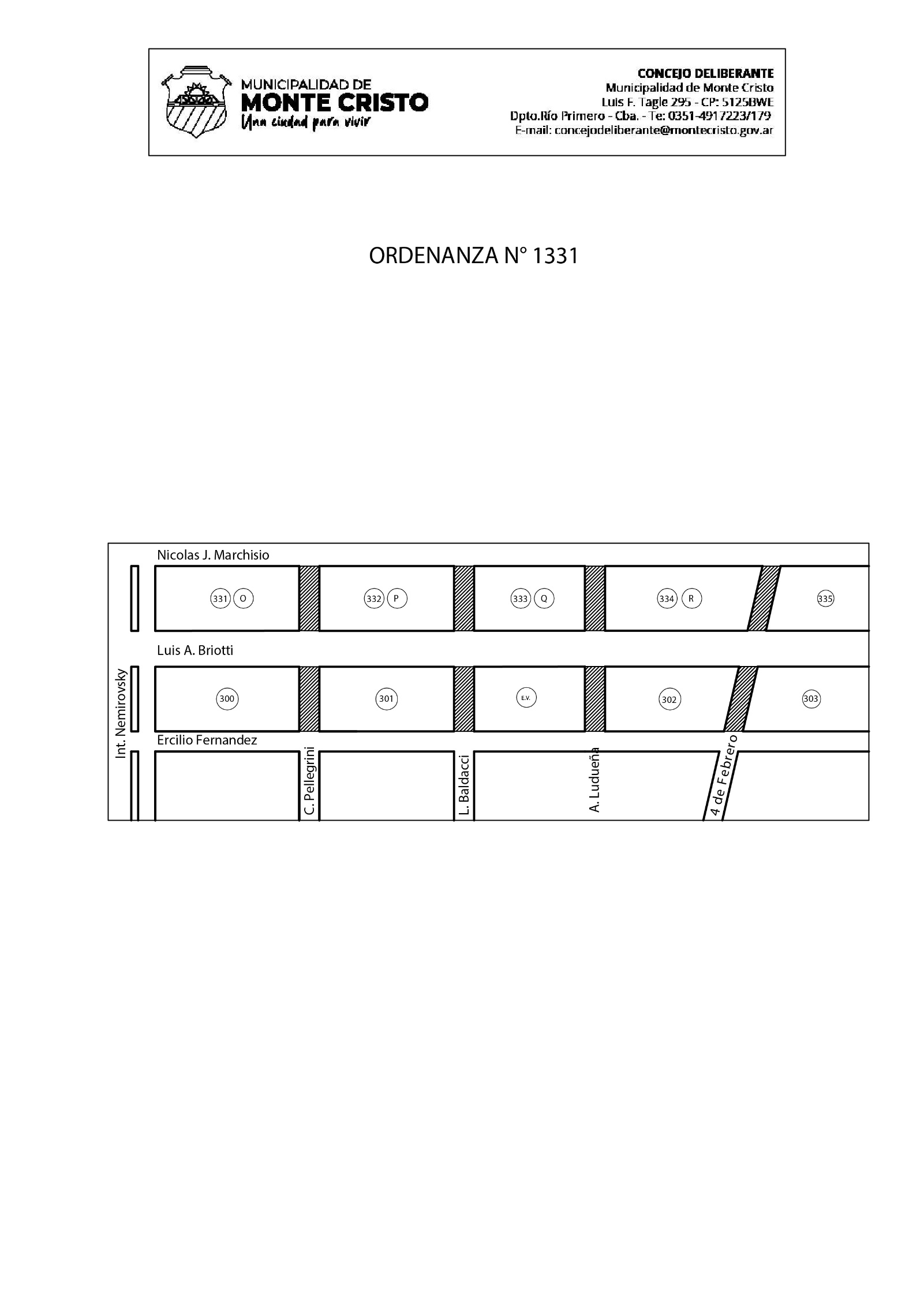 Ordenanza Nº 1332Promulgada: Monte Cristo, 27 de Mayo de 2021.-Publicada: 27 de Mayo de 2021. Boletín Oficial.-VISTO:  	La intención de continuar con las obras publicas en nuestra ciudad, mediante la “Pavimentación de calles varias de nuestra Localidad” Y CONSIDERANDO			Que resulta de suma importancia para nuestra ciudad, ya estas obras han logrado beneficiar a un importante número de vecinos, que han visto notoriamente la mejora en la transitabilidad de las calles.			Que si bien con estos proyectos, se logró alcanzar una solución integral a la problemática del estado de las calles, también los mismos contribuyeron a la mejora de las condiciones estéticas de cada uno de los sectores ejecutados, convirtiéndonos así en una de las ciudades más bellas de la región.			Que el Municipio no cuenta con recursos económicos propios que le permitan financiar la totalidad de la concreción del mencionado proyecto.                        Que a tales fines, resulta necesario solicitar un préstamo al FONDO PERMANENTE PARA LA FINANCIACION DE PROYECTOS Y PROGRAMAS DE LOS GOBIERNOS LOCALES DE LA PROVINCIA DE CORDOBAEL CONCEJO DELIBERANTEDE LA MUNICIPALIDADDE MONTECRISTO SANCIONA CON FUERZA DEORDENANZA Nº 1.332Artículo 1º.- APRUEBASE el Proyecto de “Pavimentos Intertrabados de Adoquines de Hormigon” el cual se adjunta como Anexo I y que pasa a formar parte constitutiva de la presente Ordenanza.Artículo 2º.- FACULTASE al Departamento Ejecutivo Municipal para que gestione y tome del FONDO PERMANENTE PARA LA FINANCIACION DE PROYECTOS Y PROGRAMAS DE LOS GOBIERNOS LOCALES DE LA PROVINCIA DE CORDOBA, un préstamo de hasta Pesos Un millón ochocientos mil ($ 1.800.000,00), con destino a la ejecución del Proyecto que se aprueba por el artículo 1º.- Artículo 3º.- FACULTASE al Departamento Ejecutivo para que, en pago del crédito o en garantía del que obtenga en ejercicio de la facultad que se le confiere por el artículo anterior, sus intereses y gastos, ceda al Fondo que le otorgue el préstamo o la garantía de la coparticipación que mensualmente corresponda al Municipio en los Impuestos provinciales, conforme a la Ley 8663, o la que en el futuro la sustituya o modifique, hasta la suma de Pesos Cincuenta mil ($50.000,00), mensuales, durante el término máximo de treinta y seis (36) meses.-Artículo 4º.- FACULTASE al Departamento Ejecutivo para que notifique formalmente a la Provincia de la cesión que efectúe en ejercicio de la facultad que se le confiere por el artículo anterior, anoticiándola de que, en mérito a la cesión, deberá mensualmente pagar la suma cedida directamente al cesionario.-Artículo 5º.- FACULTASE al Departamento Ejecutivo para que garantice la existencia y cobrabilidad del crédito que ceda en ejercicio de la facultad del artículo 4º de esta Ordenanza, con los recursos del municipio provenientes de otras fuentes que no sean la coparticipación en los impuestos provinciales.-Artículo 6º.- IMPONESE al Departamento Ejecutivo la obligación de informar, a este Concejo Deliberante y al FONDO PERMANENTE PARA LA FINANCIACION DE PROYECTOS Y PROGRAMAS DE LOS GOBIERNOS LOCALES DE LA PROVINCIA DE CORDOBA, antes del día diez de cada mes, el estado de ejecución del proyecto aprobado en el artículo 1º y, al mismo tiempo y ante los mismos organismos, rendir cuenta documentada de los fondos tomados en ejercicio de la facultad que se le confiere por el artículo 3º de esta Ordenanza.- Artículo 7º: Comuníquese, publíquese, dése al R.M. y archívese.ANEXO I
PROYECTO:“PAVIMENTOS INTERTRABADOS DE ADOQUINES DE HORMIGON”
MEMORIA DESCRIPTIVA	La ciudad de Monte Cristo se encuentra ubicada sobre la Ruta Nacional Nº 19, a 25 km. de la Ciudad de Córdoba y en una zona cuya topografía responde a una típica llanura.	La obra de Pavimento Intertrabado a realizarse estará comprendida en el Sector Sur de la ciudad, en la calle J. L. de Cabrera entre calles B. V. Ludueña y José Hernández, en un todo de acuerdo al Plano adjunto para una mayor ilustración.	El Proyecto, por el cual se solicita financiamiento se refiere en esta oportunidad para la adquisición de Adoquines BiCapa 12 x 24 x 7,2 y los áridos necesarios (arena grueso – arena fina), atento que se pretende ejecutar la colocación de unos 1.800 m2 aproximadamente que demandaría el tramo enunciado anteriormente.	Las tareas a desarrollar consistirán en:movimiento de suelo en todo el ancho de la calzada (descontando ancho de cordón cuneta), en las zonas en que sea necesario para dejar el terreno existente en cota de proyecto.ejecución de la base con arena gruesa, en toda la zona comprendida entre cordón cuneta, con provisión de los materiales por parte de la empresa.colocación de adoquines tomado de junta con arena fina.vibro compactación de las piezas.el sistema de contratación será por unidad de medida (en m2)el plazo de ejecución de la presente obra será de tres meses.PROYECTOPAVIMENTOS INTERTRABADOS DE ADOQUINES DE HORMIGÓN
En la actualidad, el empleo de los pavimentos intertrabados de adoquines de hormigón, cuyas aplicaciones urbanas constituyen una de las más importantes, experimenta un fuerte impulso en el ámbito municipal debido a sus ventajas técnicas, económicas y estéticas, como así también por el factor mano de obra, ya que permite emplear a más gente (y con menos experiencia) que las otras alternativas de pavimentación en asfalto y el hormigón.El adoquín de hormigón es un producto de ingeniería, adecuadamente diseñado y fabricado, pudiendo alcanzar altos estándares de calidad por ser un elemento vibrocomprimido de hormigón “seco” y curado bajo condiciones constantes de temperatura y humedad.Todas las piezas trabajan conjuntamente para distribuir las cargas hacia las capas inferiores, aprovechando el efecto de “bóveda” para descomponer el esfuerzo vertical en una componente horizontal, los que se suman al giro.Componentes de un PIAHSUBRASANTE: Terreno natural adecuadamente compactado hasta alcanzar una capacidad portante mínima.SUBBASE: Conjunto de capas naturales, de material granular seleccionado, estabilizado y compactado, situadas directamente sobre la subrasante.BASE: Principal elemento portante de la estructura, situada sobre la subbase. Puede ser construida con material granular, con un mayor grado de compactación que el alcanzado en la subbase o con hormigónpobre.CAMA DE ASIENTO: Base de apoyo de los adoquines, destinada a absorber sus diferencias de espesor debidas a la tolerancia de fabricación, de manera que éstos una vez compactados se obtenga una superficie homogénea. Se ejecuta con arena gruesa en un espesor de aproximadamente 8 cm.ADOQUINES: Elementos prefabricados de hormigón, cuya cara exterior, una vez colocados sobre la cama de asiento y sus juntas selladas y finalmente compactados, forman la capa de rodadura de la superficie a pavimentar.EjecuciónEl Pavimento Intertrabado está conformado por adoquines de hormigón en una caja conformada por elementos de confinamiento, colocados sobre una capa de arena gruesa y sus juntas verticales rellenas con arena fina. De la misma manera que los pavimentos de asfalto, tienen una base, o una base con una subbase.En lo que respecta a las capas inferiores, éstas son similares a las de los pavimentos flexibles (asfálticos). Si bien está compuesto por elementos de hormigón, no se comporta como una losa, siendo sus deformaciones y tensiones similares a las que se generan en un pavimento de asfalto.
Los adoquines son colocados en seco sin ningún tipo de aglomerante sobre una capa de asiento de arena gruesa y sus juntas selladas con arena fina. Para lograr que todas las piezas estén en un mismo plano, se pasa una placa vibrocompactadora dos veces: la primera luego de colocados los adoquines y sus cortes en contra de los cordones de confinamiento y la segunda y última, al momento de barrer la arena de sellado. Los cordones de confinamiento son una parte fundamental del sistema y pueden ser de hormigón colado in situ o premoldeados en planta.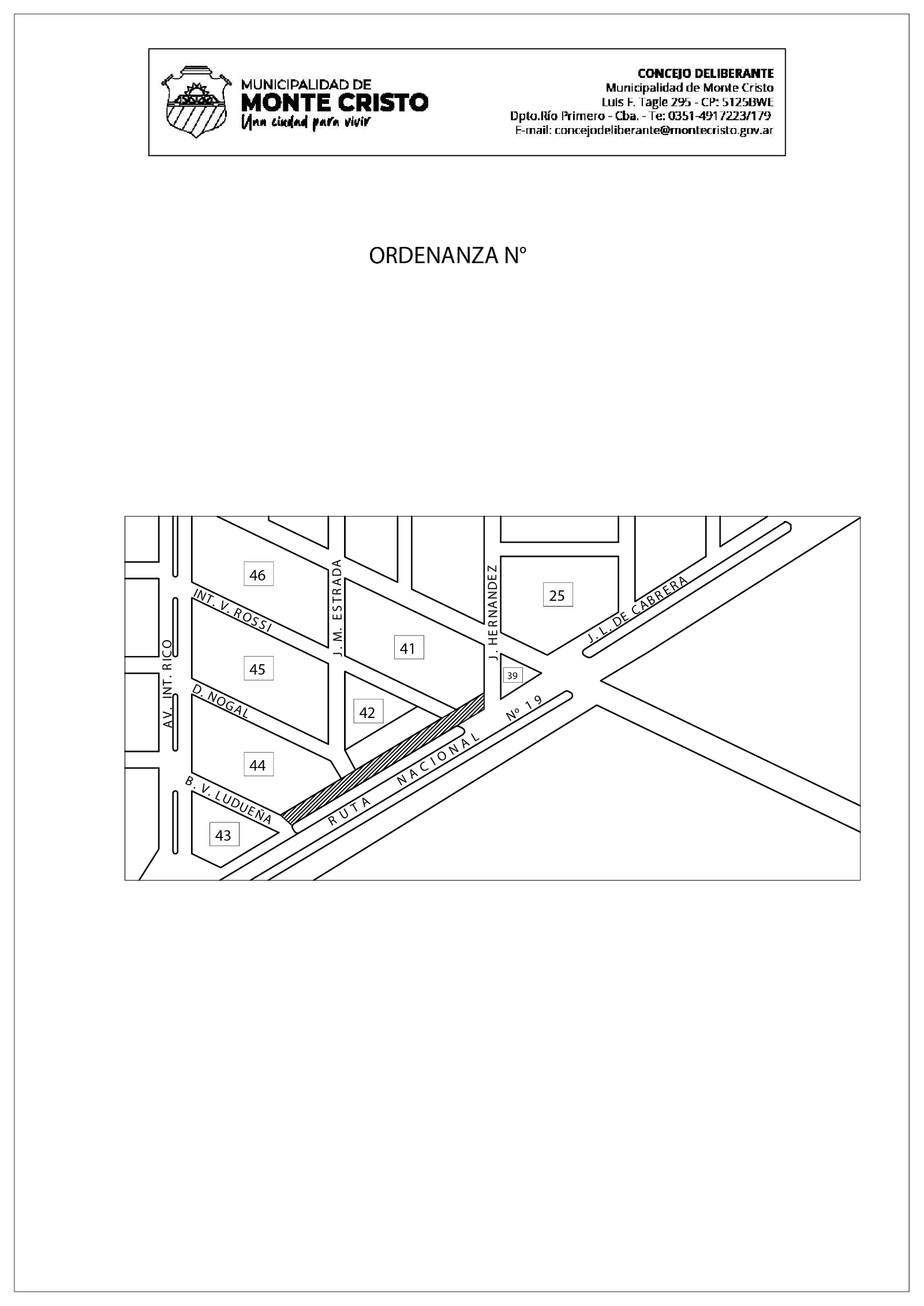 Ordenanza Nº 1333Promulgada: Monte Cristo, 27 de Mayo de 2021.-Publicada: 27 de Mayo de 2021. Boletín Oficial.-VISTO:    		El proyecto de Ordenanza elevado por parte del D.E.M. manifestando la necesidad de incorporar al Lote 21 de 329.15 m2., dentro de los lotes cedidos por el ENTE MUNICIPAL DE LA VIVIENDA (E.MU.VI) a la Municipalidad de Monte Cristo, en ocasión de sancionarse la Ordenanza Nº 1.270.CONSIDERANDO:   		Que para poder cumplir con ello resulta pertinente modificar el Artículo 1º de la ordenanza mencionada ut-supra Por ello:EL CONCEJO DELIBERANTE DE LA MUNICIPALIDAD DE MONTE CRISTO SANCIONA CON FUERZA DEORDENANZA N° 1.333Artículo 1°: MODIFÍQUESE el Artículo 1° de la Ordenanza N° 1270, el que quedará redactado de la siguiente manera: Artículo 1°: AUTORÍCESE la permuta de lotes de terreno entre esta Municipalidad de Monte Cristo y el ENTE MUNICIPAL DE LA VIVIENDA (E.MU.VI.), conforme se describe a continuación: a.- La Municipalidad de Monte cristo, cede y transfiere derechos y acciones correspondientes a la parcela identificada como N° 07, de 1088 m2., ubicada en la Manzana N° 316, de la Sección Norte de esta localidad, con Nomenclatura Catastral Circ. 01 – Sec. 01 – Mzna. 316 – Lote 07 (designación provisoria municipal), que mide y linda: al Norte, 52.39 m, con calle S. Rosales; al Sur, 46.24 m, con lotes N° 08, N° 09, N° 10 y parte del N° 11; al Este, 22.79 m, con calle M. Moreno y al Oeste, 22.17 m, con lote N° 06, cuya Plancheta Catastral se adjunta a la presente como ANEXO I. b.- El ENTE MUNICIPAL DE LA VIVIENDA (E.MU.VI), cede y transfiere derechos y acciones correspondientes a cinco (5) lotes de terreno ubicados en la Sección Norte de esta localidad, Manzana N° 269, (designación generada por Catastro de la Provincia) identificados catastralmente como: 1) Lote N° 01, de 328.96 m2., Circ. 01 – Sec. 01 – Mzna. 269 – Lote 01, que mide y linda: al que mide y linda, al Norte, 28.00 m, con calle Publica; al Sur, 28.00 m, con Lote N° 24; al Este, 12.08 m, con Lote N° 02; al Oeste, 12.08 m, con calle Gral. Paz.2) Lote N° 24, de 328.96 m2., Circ. 01 – Sec. 01 – Mzna. 269 – Lote 24, que mide y linda, al Norte, 28.00 m, con Lote N° 01; al Sur, 28.00 m, con Lote N° 23; al Este, 12.08 m, con Lote N° 02; al Oeste, 12.08 m, con calle Gral. Paz. 3) Lote N° 23, de 328.96 m2., Circ. 01 – Sec. 01 – Mzna. 269 – Lote 23, que mide y linda, al Norte, 28.00 m, con Lote N° 24; al Sur, 28.00 m, con Lote N° 22; al Este, 12.08 m, con parte de Lote N° 02 y parte de Lote N° 20; al Oeste, 12.08 m, con calle Gral. Paz. 4) Lote N° 22, de 328.96 m2., Circ. 01 – Sec. 01 – Mzna. 269 – Lote 22, que mide y linda, al Norte, 28.00 m, con Lote N° 23; al Sur, 28.00 m, con Lote N° 21; al Este, 12.08 m, con Lote N° 20; al Oeste, 12.08 m, con calle Gral. Paz. 5) Lote N° 21, de 329.15 m2., Circ. 01 – Sec. 01 – Mzna. 269 – Lote 21, que mide y linda, al Norte, 28.00 m, con Lote N° 22; al Sur, 28.00 m, con calle Publica; al Este, 12.09 m, con Lote N° 20; al Oeste, 12.09 m, con calle Gral. Paz. La correspondiente Plancheta Catastral se adjunta a la presente como ANEXO II”.Artículo 2°: COMUNÍQUESE, Promúlguese, Publíquese, Regístrese y Archívese.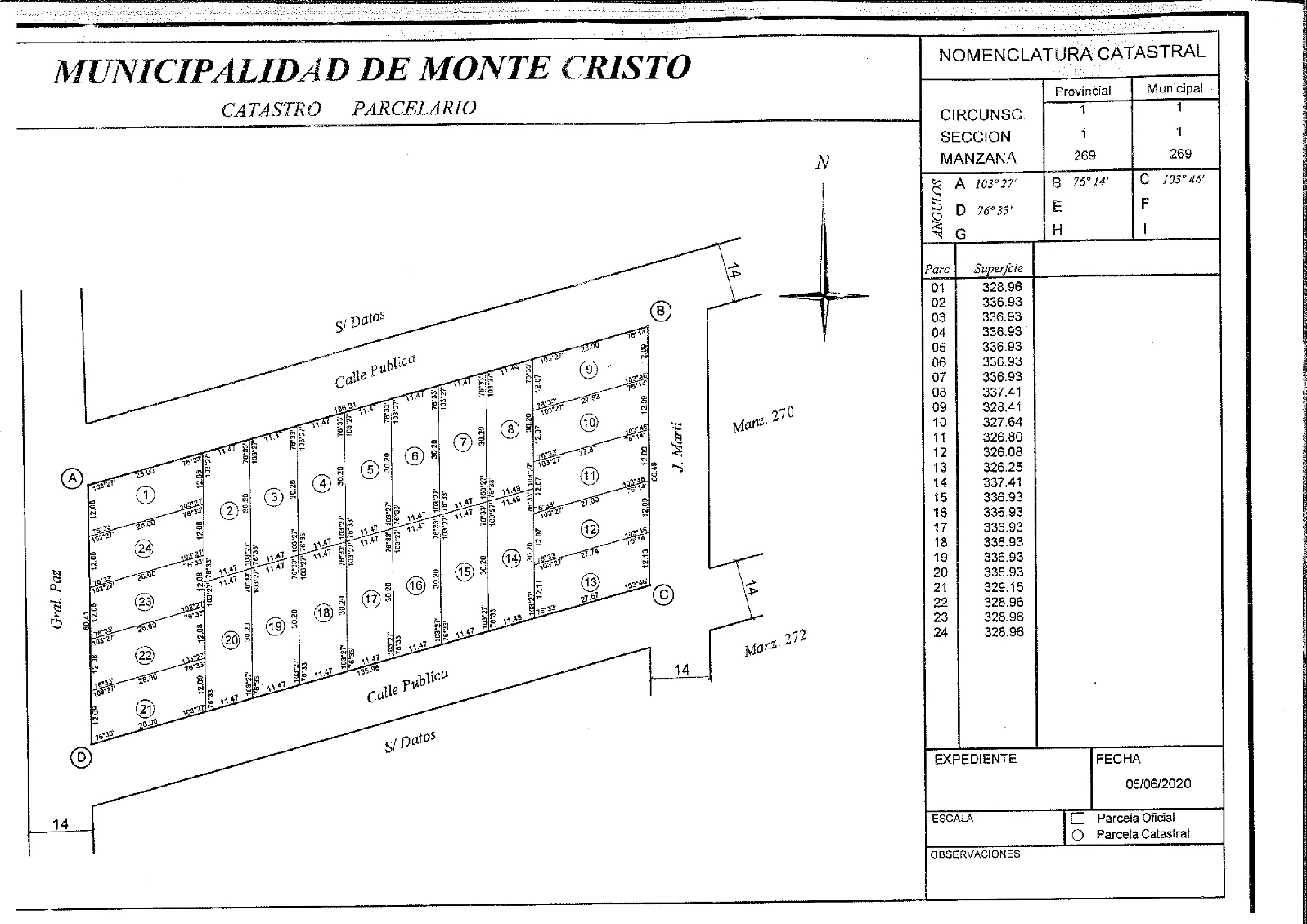 Ordenanza Nº 1334Promulgada: Monte Cristo, 27 de Mayo de 2021.-Publicada: 27 de Mayo de 2021. Boletín Oficial.-VISTO:   El Decreto de Necesidad y Urgencia N° 334/2021 de fecha 21/05/2021 del Poder Ejecutivo Nacional, yCONSIDERANDO:   		Que mediante Decreto de Necesidad y Urgencia N° 334/2021 de fecha 21/05/2021, en el marco de la emergencia pública en materia sanitaria, el Poder Ejecutivo Nacional dispuso medidas estrictas entre las 00:00 horas del 22/0505/2021 y los dias 05 y 06 de Junio del corriente año.   		Que, el Gobierno Provincial, a través del Decreto N° 461/2021 de fecha 21/05/2021, ha resuelto la adhesión Provincia de Córdoba, a partir del 22 de mayo de 2021 y hasta el 30 de mayo de 2021 incluido, a las medidas de prevención sanitaria establecidas en los artículos 3°, 4° y 5° del Decreto de Necesidad y Urgencia N° 334/2021 del Poder Ejecutivo Nacional.   		Que los Municipios y Comunas de la Provincia de Córdoba han suscripto Acta con el Gobierno de la Provincia de Córdoba, a los fines de implementar restricción en las jurisdicciones locales en base el Decreto de Necesidad y Urgencia Nacional N° 334/2021, en la inteligencia que medidas aisladas y sin coordinación, conllevan necesariamente al fracaso de todo intento de contener esta segunda ola de contagios.   			Que, el Decreto establece normas de conductas generales a respetar por todos los vecinos y por las distintas actividades económicas, como también las prohibiciones tales como: la suspensión de la presencialidad en las actividades económicas, industriales, comerciales, de servicios, culturales, deportivas, religiosas, educativas, turísticas, recreativas y sociales; el deber de las personas de permanecer en sus residencias habituales, solo desplazándose para aprovisionarse de artículos de limpieza, medicamentos y alimentos y otros artículos de necesidad en los comercios esenciales y para retiro de compras autorizadas, siempre en cercanía a sus domicilios; y la restricción de la circulación nocturna desde las dieciocho (18) horas hasta las seis (6) horas del día siguiente.   			Que, sin dudas, las medidas previstas en el Decreto Nacional son oportunas y resultan necesarias para proteger la salud pública, y razonables y proporcionadas con relación a la amenaza y al riesgo sanitario que enfrenta nuestro país, donde el incremento de contagios registrado en las últimas horas resulta a todas luces alarmante.   			Que el D.E.M. en el mismo espiritu adhirió a la disposicion nacional mediante Decreto Nº 120 de fecha 22 de Mayo del corriente año en sus mismos términos y condiciones.     		Por ello: EL CONCEJO DELIBERANTE DE LA MUNICIPALIDAD DE MONTE CRISTO SANCIONA CON FUERZA DEORDENANZA Nº 1.334Artículo 1°: RATIFIQUESE en todos sus términos el Decreto Municipal Nº 120/2021 de fecha 22/05/2021, el que compuesto de Ocho (8) fojas forma parte integrante de la presente Ordenanza como Anexo I.Artículo 2°: ADHIÉRASE la Municipalidad de Monte Cristo al Decreto de Necesidad y Urgencia N° 334/2021 de fecha 21/05/2021.Artículo 3°: COMUNIQUESE, Promúlguese, Publíquese, Dese al Registro de Ordenanza y Archívese.-FIRMADA:Noelia RINERONoelia RINERO(Presidente)Nº  1.330GONZALEZ IsmaelGONZALEZ IsmaelVicepresidente 1°ROSSI FREDDY E.ROSSI FREDDY E.Vicepresidente 2°PUCHETA María JulietaPUCHETA María JulietaConcejalLuis CALVILuis CALVIConcejalALVAREZ Claudia Itati ALVAREZ Claudia Itati ConcejalCELI Ariel NasifCELI Ariel NasifConcejalSancionada según Acta Nº 48Fecha:12/05/2021Promulgada por Decreto Nº111Fecha:13/05/2021FIRMADA:Noelia RINERONoelia RINERO(Presidente)Nº  1.331GONZALEZ IsmaelGONZALEZ IsmaelVicepresidente 1°ROSSI FREDDY E.ROSSI FREDDY E.Vicepresidente 2°PUCHETA María JulietaPUCHETA María JulietaConcejalLuis CALVILuis CALVIConcejalALVAREZ Claudia Itati ALVAREZ Claudia Itati ConcejalCELI Ariel NasifCELI Ariel NasifConcejalSancionada según Acta Nº 48Fecha:12/05/2021Promulgada por Decreto Nº111Fecha:13/05/2021FIRMADA:Nº  1.332GONZALEZ IsmaelGONZALEZ IsmaelVicepresidente 1°ROSSI FREDDY E.ROSSI FREDDY E.Vicepresidente 2°PUCHETA María JulietaPUCHETA María JulietaConcejalLuis CALVILuis CALVIConcejalALVAREZ Claudia Itati ALVAREZ Claudia Itati ConcejalSancionada según Acta Nº 49Fecha:26/05/2021Promulgada por Decreto Nº123Fecha:27/05/2021FIRMADA:Nº  1.333GONZALEZ IsmaelGONZALEZ IsmaelVicepresidente 1°ROSSI FREDDY E.ROSSI FREDDY E.Vicepresidente 2°PUCHETA María JulietaPUCHETA María JulietaConcejalLuis CALVILuis CALVIConcejalALVAREZ Claudia Itati ALVAREZ Claudia Itati ConcejalSancionada según Acta Nº 49Fecha:26/05/2021Promulgada por Decreto Nº123Fecha:27/05/2021FIRMADA:Nº  1.334GONZALEZ IsmaelGONZALEZ IsmaelVicepresidente 1°ROSSI FREDDY E.ROSSI FREDDY E.Vicepresidente 2°PUCHETA María JulietaPUCHETA María JulietaConcejalLuis CALVILuis CALVIConcejalALVAREZ Claudia Itati ALVAREZ Claudia Itati ConcejalSancionada según Acta Nº 49Fecha:26/05/2021Promulgada por Decreto Nº123Fecha:27/05/2021